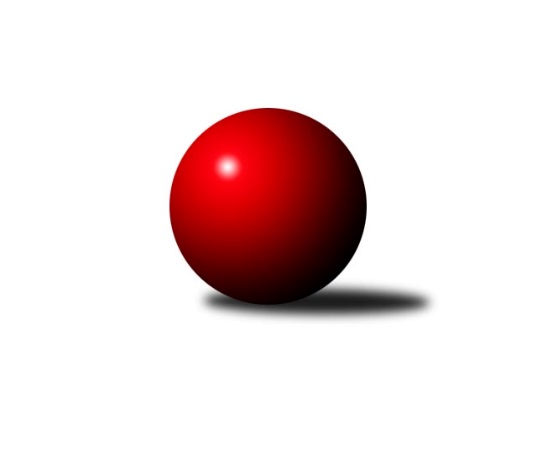 Č.3Ročník 2019/2020	3.5.2024 3. KLM C 2019/2020Statistika 3. kolaTabulka družstev:		družstvo	záp	výh	rem	proh	skore	sety	průměr	body	plné	dorážka	chyby	1.	Sokol Přemyslovice	3	3	0	0	20.5 : 3.5 	(44.0 : 28.0)	3233	6	2166	1067	31.7	2.	TJ Horní Benešov ˝B˝	3	3	0	0	19.0 : 5.0 	(45.0 : 27.0)	3205	6	2144	1060	35	3.	TJ Tatran Litovel	3	1	2	0	16.0 : 8.0 	(33.0 : 39.0)	3189	4	2161	1028	30.7	4.	TJ Unie Hlubina	3	2	0	1	15.0 : 9.0 	(39.0 : 33.0)	3161	4	2145	1016	32.3	5.	KK Jiskra Rýmařov	3	1	2	0	14.0 : 10.0 	(41.5 : 30.5)	3274	4	2187	1087	36.3	6.	TJ Spartak Přerov ˝B˝	3	2	0	1	13.0 : 11.0 	(41.5 : 30.5)	3170	4	2142	1028	39.7	7.	TJ Sokol Chvalíkovice	2	1	0	1	8.0 : 8.0 	(26.0 : 22.0)	3205	2	2165	1040	40.5	8.	TJ Opava	2	0	2	0	8.0 : 8.0 	(26.0 : 22.0)	3165	2	2138	1028	35.5	9.	KK Zábřeh B	3	0	1	2	8.0 : 16.0 	(28.0 : 44.0)	3107	1	2131	976	52.7	10.	TJ Odry	3	0	1	2	6.0 : 18.0 	(30.0 : 42.0)	3228	1	2145	1083	33	11.	TJ Prostějov	3	0	0	3	4.5 : 19.5 	(25.0 : 47.0)	3108	0	2111	998	35.3	12.	TJ Sokol Bohumín	3	0	0	3	4.0 : 20.0 	(29.0 : 43.0)	3143	0	2137	1006	36Tabulka doma:		družstvo	záp	výh	rem	proh	skore	sety	průměr	body	maximum	minimum	1.	Sokol Přemyslovice	2	2	0	0	13.5 : 2.5 	(29.0 : 19.0)	3229	4	3236	3221	2.	TJ Spartak Přerov ˝B˝	2	2	0	0	13.0 : 3.0 	(31.5 : 16.5)	3284	4	3331	3237	3.	KK Jiskra Rýmařov	2	1	1	0	10.0 : 6.0 	(29.0 : 19.0)	3240	3	3289	3190	4.	TJ Tatran Litovel	1	1	0	0	8.0 : 0.0 	(14.0 : 10.0)	3186	2	3186	3186	5.	TJ Sokol Chvalíkovice	1	1	0	0	6.0 : 2.0 	(16.0 : 8.0)	3329	2	3329	3329	6.	TJ Horní Benešov ˝B˝	1	1	0	0	6.0 : 2.0 	(14.0 : 10.0)	3181	2	3181	3181	7.	TJ Unie Hlubina	2	1	0	1	9.0 : 7.0 	(21.0 : 27.0)	3153	2	3176	3130	8.	TJ Opava	1	0	1	0	4.0 : 4.0 	(14.0 : 10.0)	3155	1	3155	3155	9.	KK Zábřeh B	1	0	1	0	4.0 : 4.0 	(12.0 : 12.0)	3066	1	3066	3066	10.	TJ Odry	1	0	1	0	4.0 : 4.0 	(11.5 : 12.5)	3317	1	3317	3317	11.	TJ Sokol Bohumín	1	0	0	1	1.0 : 7.0 	(9.0 : 15.0)	3162	0	3162	3162	12.	TJ Prostějov	2	0	0	2	3.0 : 13.0 	(16.0 : 32.0)	3077	0	3126	3027Tabulka venku:		družstvo	záp	výh	rem	proh	skore	sety	průměr	body	maximum	minimum	1.	TJ Horní Benešov ˝B˝	2	2	0	0	13.0 : 3.0 	(31.0 : 17.0)	3217	4	3230	3203	2.	Sokol Přemyslovice	1	1	0	0	7.0 : 1.0 	(15.0 : 9.0)	3237	2	3237	3237	3.	TJ Unie Hlubina	1	1	0	0	6.0 : 2.0 	(18.0 : 6.0)	3169	2	3169	3169	4.	TJ Tatran Litovel	2	0	2	0	8.0 : 8.0 	(19.0 : 29.0)	3191	2	3216	3165	5.	KK Jiskra Rýmařov	1	0	1	0	4.0 : 4.0 	(12.5 : 11.5)	3308	1	3308	3308	6.	TJ Opava	1	0	1	0	4.0 : 4.0 	(12.0 : 12.0)	3175	1	3175	3175	7.	TJ Sokol Chvalíkovice	1	0	0	1	2.0 : 6.0 	(10.0 : 14.0)	3081	0	3081	3081	8.	TJ Prostějov	1	0	0	1	1.5 : 6.5 	(9.0 : 15.0)	3140	0	3140	3140	9.	TJ Spartak Přerov ˝B˝	1	0	0	1	0.0 : 8.0 	(10.0 : 14.0)	3055	0	3055	3055	10.	KK Zábřeh B	2	0	0	2	4.0 : 12.0 	(16.0 : 32.0)	3128	0	3230	3026	11.	TJ Sokol Bohumín	2	0	0	2	3.0 : 13.0 	(20.0 : 28.0)	3133	0	3228	3038	12.	TJ Odry	2	0	0	2	2.0 : 14.0 	(18.5 : 29.5)	3183	0	3233	3133Tabulka podzimní části:		družstvo	záp	výh	rem	proh	skore	sety	průměr	body	doma	venku	1.	Sokol Přemyslovice	3	3	0	0	20.5 : 3.5 	(44.0 : 28.0)	3233	6 	2 	0 	0 	1 	0 	0	2.	TJ Horní Benešov ˝B˝	3	3	0	0	19.0 : 5.0 	(45.0 : 27.0)	3205	6 	1 	0 	0 	2 	0 	0	3.	TJ Tatran Litovel	3	1	2	0	16.0 : 8.0 	(33.0 : 39.0)	3189	4 	1 	0 	0 	0 	2 	0	4.	TJ Unie Hlubina	3	2	0	1	15.0 : 9.0 	(39.0 : 33.0)	3161	4 	1 	0 	1 	1 	0 	0	5.	KK Jiskra Rýmařov	3	1	2	0	14.0 : 10.0 	(41.5 : 30.5)	3274	4 	1 	1 	0 	0 	1 	0	6.	TJ Spartak Přerov ˝B˝	3	2	0	1	13.0 : 11.0 	(41.5 : 30.5)	3170	4 	2 	0 	0 	0 	0 	1	7.	TJ Sokol Chvalíkovice	2	1	0	1	8.0 : 8.0 	(26.0 : 22.0)	3205	2 	1 	0 	0 	0 	0 	1	8.	TJ Opava	2	0	2	0	8.0 : 8.0 	(26.0 : 22.0)	3165	2 	0 	1 	0 	0 	1 	0	9.	KK Zábřeh B	3	0	1	2	8.0 : 16.0 	(28.0 : 44.0)	3107	1 	0 	1 	0 	0 	0 	2	10.	TJ Odry	3	0	1	2	6.0 : 18.0 	(30.0 : 42.0)	3228	1 	0 	1 	0 	0 	0 	2	11.	TJ Prostějov	3	0	0	3	4.5 : 19.5 	(25.0 : 47.0)	3108	0 	0 	0 	2 	0 	0 	1	12.	TJ Sokol Bohumín	3	0	0	3	4.0 : 20.0 	(29.0 : 43.0)	3143	0 	0 	0 	1 	0 	0 	2Tabulka jarní části:		družstvo	záp	výh	rem	proh	skore	sety	průměr	body	doma	venku	1.	Sokol Přemyslovice	0	0	0	0	0.0 : 0.0 	(0.0 : 0.0)	0	0 	0 	0 	0 	0 	0 	0 	2.	KK Jiskra Rýmařov	0	0	0	0	0.0 : 0.0 	(0.0 : 0.0)	0	0 	0 	0 	0 	0 	0 	0 	3.	TJ Prostějov	0	0	0	0	0.0 : 0.0 	(0.0 : 0.0)	0	0 	0 	0 	0 	0 	0 	0 	4.	TJ Opava	0	0	0	0	0.0 : 0.0 	(0.0 : 0.0)	0	0 	0 	0 	0 	0 	0 	0 	5.	TJ Sokol Bohumín	0	0	0	0	0.0 : 0.0 	(0.0 : 0.0)	0	0 	0 	0 	0 	0 	0 	0 	6.	TJ Odry	0	0	0	0	0.0 : 0.0 	(0.0 : 0.0)	0	0 	0 	0 	0 	0 	0 	0 	7.	TJ Tatran Litovel	0	0	0	0	0.0 : 0.0 	(0.0 : 0.0)	0	0 	0 	0 	0 	0 	0 	0 	8.	TJ Spartak Přerov ˝B˝	0	0	0	0	0.0 : 0.0 	(0.0 : 0.0)	0	0 	0 	0 	0 	0 	0 	0 	9.	TJ Unie Hlubina	0	0	0	0	0.0 : 0.0 	(0.0 : 0.0)	0	0 	0 	0 	0 	0 	0 	0 	10.	TJ Sokol Chvalíkovice	0	0	0	0	0.0 : 0.0 	(0.0 : 0.0)	0	0 	0 	0 	0 	0 	0 	0 	11.	KK Zábřeh B	0	0	0	0	0.0 : 0.0 	(0.0 : 0.0)	0	0 	0 	0 	0 	0 	0 	0 	12.	TJ Horní Benešov ˝B˝	0	0	0	0	0.0 : 0.0 	(0.0 : 0.0)	0	0 	0 	0 	0 	0 	0 	0 Zisk bodů pro družstvo:		jméno hráče	družstvo	body	zápasy	v %	dílčí body	sety	v %	1.	Michal Davidík 	KK Jiskra Rýmařov  	3	/	3	(100%)	11	/	12	(92%)	2.	Eduard Tomek 	Sokol Přemyslovice  	3	/	3	(100%)	10	/	12	(83%)	3.	Ivan Říha 	Sokol Přemyslovice  	3	/	3	(100%)	9	/	12	(75%)	4.	Antonín Sochor 	KK Jiskra Rýmařov  	3	/	3	(100%)	9	/	12	(75%)	5.	Pavel Marek 	TJ Unie Hlubina 	3	/	3	(100%)	8	/	12	(67%)	6.	Radek Grulich 	Sokol Přemyslovice  	3	/	3	(100%)	7	/	12	(58%)	7.	Petr Bracek 	TJ Opava  	2	/	2	(100%)	7	/	8	(88%)	8.	Milan Jahn 	TJ Opava  	2	/	2	(100%)	7	/	8	(88%)	9.	Michal Zatyko 	TJ Unie Hlubina 	2	/	2	(100%)	6	/	8	(75%)	10.	Jiří Michalčík 	KK Zábřeh B 	2	/	2	(100%)	6	/	8	(75%)	11.	Jiří Staněk 	TJ Sokol Chvalíkovice 	2	/	2	(100%)	6	/	8	(75%)	12.	Václav Švub 	KK Zábřeh B 	2	/	2	(100%)	6	/	8	(75%)	13.	Bohuslav Čuba 	TJ Horní Benešov ˝B˝ 	2	/	2	(100%)	6	/	8	(75%)	14.	Michal Klich 	TJ Horní Benešov ˝B˝ 	2	/	2	(100%)	5	/	8	(63%)	15.	Jan Sedláček 	Sokol Přemyslovice  	2	/	2	(100%)	5	/	8	(63%)	16.	Josef Matušek 	TJ Horní Benešov ˝B˝ 	2	/	3	(67%)	9	/	12	(75%)	17.	David Kaluža 	TJ Horní Benešov ˝B˝ 	2	/	3	(67%)	9	/	12	(75%)	18.	Petr Dvorský 	TJ Odry  	2	/	3	(67%)	9	/	12	(75%)	19.	Aleš Čapka 	TJ Prostějov  	2	/	3	(67%)	8	/	12	(67%)	20.	Martin Marek 	TJ Unie Hlubina 	2	/	3	(67%)	7	/	12	(58%)	21.	Tomáš Fraus 	Sokol Přemyslovice  	2	/	3	(67%)	7	/	12	(58%)	22.	Jaroslav Tezzele 	KK Jiskra Rýmařov  	2	/	3	(67%)	7	/	12	(58%)	23.	Luděk Zeman 	TJ Horní Benešov ˝B˝ 	2	/	3	(67%)	7	/	12	(58%)	24.	Jan Zaškolný 	TJ Sokol Bohumín  	2	/	3	(67%)	6.5	/	12	(54%)	25.	Martin Bartoš 	TJ Spartak Přerov ˝B˝ 	2	/	3	(67%)	6	/	12	(50%)	26.	Ladislav Stárek 	KK Jiskra Rýmařov  	2	/	3	(67%)	6	/	12	(50%)	27.	Petr Pospíšilík 	TJ Prostějov  	2	/	3	(67%)	6	/	12	(50%)	28.	Přemysl Žáček 	TJ Unie Hlubina 	2	/	3	(67%)	6	/	12	(50%)	29.	Miroslav Sigmund 	TJ Tatran Litovel  	2	/	3	(67%)	6	/	12	(50%)	30.	Kamil Axmann 	TJ Tatran Litovel  	2	/	3	(67%)	5	/	12	(42%)	31.	Jan Körner 	KK Zábřeh B 	2	/	3	(67%)	5	/	12	(42%)	32.	Michal Kolář 	Sokol Přemyslovice  	1.5	/	3	(50%)	6	/	12	(50%)	33.	František Baleka 	TJ Tatran Litovel  	1	/	1	(100%)	4	/	4	(100%)	34.	Jakub Fabík 	TJ Spartak Přerov ˝B˝ 	1	/	1	(100%)	4	/	4	(100%)	35.	Gustav Vojtek 	KK Jiskra Rýmařov  	1	/	1	(100%)	3	/	4	(75%)	36.	Vladimír Valenta 	TJ Sokol Chvalíkovice 	1	/	1	(100%)	3	/	4	(75%)	37.	Jiří Polášek 	KK Jiskra Rýmařov  	1	/	1	(100%)	2	/	4	(50%)	38.	Robert Kučerka 	TJ Horní Benešov ˝B˝ 	1	/	1	(100%)	2	/	4	(50%)	39.	Jiří Čamek 	TJ Tatran Litovel  	1	/	1	(100%)	2	/	4	(50%)	40.	Aleš Staněk 	TJ Sokol Chvalíkovice 	1	/	1	(100%)	2	/	4	(50%)	41.	Martin Švrčina 	TJ Horní Benešov ˝B˝ 	1	/	1	(100%)	2	/	4	(50%)	42.	Vojtěch Venclík 	TJ Spartak Přerov ˝B˝ 	1	/	2	(50%)	6	/	8	(75%)	43.	David Hendrych 	TJ Sokol Chvalíkovice 	1	/	2	(50%)	5	/	8	(63%)	44.	Tomáš Rechtoris 	TJ Unie Hlubina 	1	/	2	(50%)	5	/	8	(63%)	45.	Tomáš Valíček 	TJ Opava  	1	/	2	(50%)	5	/	8	(63%)	46.	Vladimír Mánek 	TJ Spartak Přerov ˝B˝ 	1	/	2	(50%)	4.5	/	8	(56%)	47.	Jiří Michálek 	KK Zábřeh B 	1	/	2	(50%)	4	/	8	(50%)	48.	Otto Mückstein 	TJ Sokol Chvalíkovice 	1	/	2	(50%)	4	/	8	(50%)	49.	Jaroslav Krejčí 	TJ Spartak Přerov ˝B˝ 	1	/	2	(50%)	4	/	8	(50%)	50.	Jiří Fiala 	TJ Tatran Litovel  	1	/	2	(50%)	4	/	8	(50%)	51.	Stanislav Beňa st.	TJ Spartak Přerov ˝B˝ 	1	/	2	(50%)	4	/	8	(50%)	52.	Miroslav Talášek 	TJ Tatran Litovel  	1	/	2	(50%)	4	/	8	(50%)	53.	Vojtěch Zaškolný 	TJ Sokol Bohumín  	1	/	2	(50%)	3	/	8	(38%)	54.	Jakub Mokoš 	TJ Tatran Litovel  	1	/	2	(50%)	3	/	8	(38%)	55.	Petr Dankovič 	TJ Horní Benešov ˝B˝ 	1	/	2	(50%)	3	/	8	(38%)	56.	Svatopluk Kříž 	TJ Opava  	1	/	2	(50%)	2	/	8	(25%)	57.	Aleš Kohutek 	TJ Sokol Bohumín  	1	/	3	(33%)	8	/	12	(67%)	58.	Zdeněk Macháček 	TJ Spartak Přerov ˝B˝ 	1	/	3	(33%)	8	/	12	(67%)	59.	Daniel Ševčík st.	TJ Odry  	1	/	3	(33%)	6	/	12	(50%)	60.	Petr Basta 	TJ Unie Hlubina 	1	/	3	(33%)	6	/	12	(50%)	61.	Karel Chlevišťan 	TJ Odry  	1	/	3	(33%)	5.5	/	12	(46%)	62.	David Čulík 	TJ Tatran Litovel  	1	/	3	(33%)	5	/	12	(42%)	63.	Michal Loučka 	TJ Spartak Přerov ˝B˝ 	1	/	3	(33%)	5	/	12	(42%)	64.	Lukáš Krejčí 	KK Zábřeh B 	1	/	3	(33%)	4	/	12	(33%)	65.	Karel Zubalík 	TJ Prostějov  	0.5	/	3	(17%)	3	/	12	(25%)	66.	Jan Fadrný 	TJ Horní Benešov ˝B˝ 	0	/	1	(0%)	2	/	4	(50%)	67.	Vojtěch Rozkopal 	TJ Odry  	0	/	1	(0%)	2	/	4	(50%)	68.	Jiří Srovnal 	KK Zábřeh B 	0	/	1	(0%)	2	/	4	(50%)	69.	Jonas Mückstein 	TJ Sokol Chvalíkovice 	0	/	1	(0%)	1	/	4	(25%)	70.	Roman Rolenc 	TJ Prostějov  	0	/	1	(0%)	1	/	4	(25%)	71.	Maciej Basista 	TJ Opava  	0	/	1	(0%)	1	/	4	(25%)	72.	Marek Frydrych 	TJ Odry  	0	/	1	(0%)	1	/	4	(25%)	73.	Rudolf Haim 	TJ Opava  	0	/	1	(0%)	1	/	4	(25%)	74.	Vladimír Kostka 	TJ Sokol Chvalíkovice 	0	/	1	(0%)	1	/	4	(25%)	75.	Jiří Šoupal 	Sokol Přemyslovice  	0	/	1	(0%)	0	/	4	(0%)	76.	Stanislav Ovšák 	TJ Odry  	0	/	1	(0%)	0	/	4	(0%)	77.	Jan Žídek 	TJ Unie Hlubina 	0	/	1	(0%)	0	/	4	(0%)	78.	Petr Axmann 	TJ Tatran Litovel  	0	/	1	(0%)	0	/	4	(0%)	79.	Jaroslav Heblák 	KK Jiskra Rýmařov  	0	/	1	(0%)	0	/	4	(0%)	80.	Radek Hendrych 	TJ Sokol Chvalíkovice 	0	/	2	(0%)	4	/	8	(50%)	81.	Michal Smejkal 	TJ Prostějov  	0	/	2	(0%)	3	/	8	(38%)	82.	Michal Blažek 	TJ Opava  	0	/	2	(0%)	3	/	8	(38%)	83.	Bronislav Diviš 	TJ Prostějov  	0	/	2	(0%)	2	/	8	(25%)	84.	Daniel Malina 	TJ Odry  	0	/	2	(0%)	2	/	8	(25%)	85.	Petr Chlachula 	KK Jiskra Rýmařov  	0	/	2	(0%)	2	/	8	(25%)	86.	Stanislav Sliwka 	TJ Sokol Bohumín  	0	/	2	(0%)	2	/	8	(25%)	87.	Petr Kuttler 	TJ Sokol Bohumín  	0	/	2	(0%)	2	/	8	(25%)	88.	Miroslav Znojil 	TJ Prostějov  	0	/	2	(0%)	1	/	8	(13%)	89.	Fridrich Péli 	TJ Sokol Bohumín  	0	/	3	(0%)	5	/	12	(42%)	90.	Michal Pavič 	TJ Odry  	0	/	3	(0%)	3.5	/	12	(29%)	91.	Karol Nitka 	TJ Sokol Bohumín  	0	/	3	(0%)	2.5	/	12	(21%)	92.	Miroslav Štěpán 	KK Zábřeh B 	0	/	3	(0%)	1	/	12	(8%)Průměry na kuželnách:		kuželna	průměr	plné	dorážka	chyby	výkon na hráče	1.	TJ Valašské Meziříčí, 1-4	3312	2195	1117	32.0	(552.1)	2.	KK Jiskra Rýmařov, 1-4	3230	2190	1040	37.0	(538.5)	3.	TJ Opava, 1-4	3218	2187	1031	36.8	(536.4)	4.	TJ Spartak Přerov, 1-6	3206	2164	1042	38.5	(534.5)	5.	TJ Sokol Bohumín, 1-4	3199	2169	1030	38.5	(533.3)	6.	Sokol Přemyslovice, 1-4	3161	2110	1051	31.8	(527.0)	7.	TJ  Prostějov, 1-4	3138	2132	1005	29.0	(523.0)	8.	TJ VOKD Poruba, 1-4	3136	2111	1025	37.8	(522.8)	9.	 Horní Benešov, 1-4	3131	2126	1004	48.0	(521.8)	10.	KK Zábřeh, 1-4	3120	2129	991	49.0	(520.1)Nejlepší výkony na kuželnách:TJ Valašské Meziříčí, 1-4TJ Odry 	3317	2. kolo	Karel Chlevišťan 	TJ Odry 	593	2. koloKK Jiskra Rýmařov 	3308	2. kolo	Michal Davidík 	KK Jiskra Rýmařov 	585	2. kolo		. kolo	Michal Pavič 	TJ Odry 	576	2. kolo		. kolo	Antonín Sochor 	KK Jiskra Rýmařov 	573	2. kolo		. kolo	Daniel Ševčík st.	TJ Odry 	571	2. kolo		. kolo	Gustav Vojtek 	KK Jiskra Rýmařov 	555	2. kolo		. kolo	Jiří Polášek 	KK Jiskra Rýmařov 	547	2. kolo		. kolo	Ladislav Stárek 	KK Jiskra Rýmařov 	542	2. kolo		. kolo	Daniel Malina 	TJ Odry 	532	2. kolo		. kolo	Petr Dvorský 	TJ Odry 	526	2. koloKK Jiskra Rýmařov, 1-4KK Jiskra Rýmařov 	3289	3. kolo	Aleš Kohutek 	TJ Sokol Bohumín 	585	3. koloTJ Sokol Bohumín 	3228	3. kolo	Jaroslav Tezzele 	KK Jiskra Rýmařov 	584	3. koloTJ Tatran Litovel 	3216	1. kolo	Ladislav Stárek 	KK Jiskra Rýmařov 	580	3. koloKK Jiskra Rýmařov 	3190	1. kolo	Miroslav Sigmund 	TJ Tatran Litovel 	579	1. kolo		. kolo	Michal Davidík 	KK Jiskra Rýmařov 	575	1. kolo		. kolo	Antonín Sochor 	KK Jiskra Rýmařov 	568	1. kolo		. kolo	Fridrich Péli 	TJ Sokol Bohumín 	567	3. kolo		. kolo	Antonín Sochor 	KK Jiskra Rýmařov 	561	3. kolo		. kolo	Petr Kuttler 	TJ Sokol Bohumín 	548	3. kolo		. kolo	Michal Davidík 	KK Jiskra Rýmařov 	547	3. koloTJ Opava, 1-4TJ Sokol Chvalíkovice	3329	3. kolo	Jiří Staněk 	TJ Sokol Chvalíkovice	634	1. koloTJ Opava 	3237	1. kolo	Jiří Staněk 	TJ Sokol Chvalíkovice	610	3. koloKK Zábřeh B	3230	3. kolo	Petr Bracek 	TJ Opava 	587	1. koloTJ Sokol Chvalíkovice	3193	1. kolo	Jiří Čamek 	TJ Tatran Litovel 	574	3. koloTJ Tatran Litovel 	3165	3. kolo	Jiří Michalčík 	KK Zábřeh B	572	3. koloTJ Opava 	3155	3. kolo	David Hendrych 	TJ Sokol Chvalíkovice	569	3. kolo		. kolo	Václav Švub 	KK Zábřeh B	563	3. kolo		. kolo	Vladimír Valenta 	TJ Sokol Chvalíkovice	561	3. kolo		. kolo	Svatopluk Kříž 	TJ Opava 	557	3. kolo		. kolo	Michal Blažek 	TJ Opava 	555	3. koloTJ Spartak Přerov, 1-6TJ Spartak Přerov ˝B˝	3331	3. kolo	Zdeněk Macháček 	TJ Spartak Přerov ˝B˝	604	3. koloTJ Spartak Přerov ˝B˝	3237	1. kolo	Jaroslav Krejčí 	TJ Spartak Přerov ˝B˝	572	3. koloTJ Odry 	3233	3. kolo	Vojtěch Venclík 	TJ Spartak Přerov ˝B˝	567	1. koloKK Zábřeh B	3026	1. kolo	Michal Loučka 	TJ Spartak Přerov ˝B˝	562	1. kolo		. kolo	Vladimír Mánek 	TJ Spartak Přerov ˝B˝	562	3. kolo		. kolo	Jakub Fabík 	TJ Spartak Přerov ˝B˝	557	1. kolo		. kolo	Vojtěch Rozkopal 	TJ Odry 	555	3. kolo		. kolo	Stanislav Ovšák 	TJ Odry 	548	3. kolo		. kolo	Petr Dvorský 	TJ Odry 	546	3. kolo		. kolo	Stanislav Beňa st.	TJ Spartak Přerov ˝B˝	544	3. koloTJ Sokol Bohumín, 1-4Sokol Přemyslovice 	3237	2. kolo	Eduard Tomek 	Sokol Přemyslovice 	606	2. koloTJ Sokol Bohumín 	3162	2. kolo	Jan Zaškolný 	TJ Sokol Bohumín 	559	2. kolo		. kolo	Radek Grulich 	Sokol Přemyslovice 	546	2. kolo		. kolo	Aleš Kohutek 	TJ Sokol Bohumín 	540	2. kolo		. kolo	Tomáš Fraus 	Sokol Přemyslovice 	540	2. kolo		. kolo	Jan Sedláček 	Sokol Přemyslovice 	530	2. kolo		. kolo	Vojtěch Zaškolný 	TJ Sokol Bohumín 	527	2. kolo		. kolo	Fridrich Péli 	TJ Sokol Bohumín 	521	2. kolo		. kolo	Ivan Říha 	Sokol Přemyslovice 	520	2. kolo		. kolo	Karol Nitka 	TJ Sokol Bohumín 	516	2. koloSokol Přemyslovice, 1-4Sokol Přemyslovice 	3236	3. kolo	Ivan Říha 	Sokol Přemyslovice 	601	3. koloSokol Přemyslovice 	3221	1. kolo	Radek Grulich 	Sokol Přemyslovice 	571	1. koloTJ Tatran Litovel 	3186	2. kolo	Ivan Říha 	Sokol Přemyslovice 	562	1. koloTJ Prostějov 	3140	3. kolo	Daniel Ševčík st.	TJ Odry 	561	1. koloTJ Odry 	3133	1. kolo	Eduard Tomek 	Sokol Přemyslovice 	556	1. koloTJ Spartak Přerov ˝B˝	3055	2. kolo	Radek Grulich 	Sokol Přemyslovice 	553	3. kolo		. kolo	Petr Dvorský 	TJ Odry 	550	1. kolo		. kolo	Miroslav Talášek 	TJ Tatran Litovel 	547	2. kolo		. kolo	Jiří Fiala 	TJ Tatran Litovel 	547	2. kolo		. kolo	Michal Smejkal 	TJ Prostějov 	545	3. koloTJ  Prostějov, 1-4TJ Horní Benešov ˝B˝	3230	1. kolo	Bohuslav Čuba 	TJ Horní Benešov ˝B˝	577	1. koloTJ Unie Hlubina	3169	2. kolo	Michal Klich 	TJ Horní Benešov ˝B˝	575	1. koloTJ Prostějov 	3126	1. kolo	Tomáš Rechtoris 	TJ Unie Hlubina	556	2. koloTJ Prostějov 	3027	2. kolo	David Kaluža 	TJ Horní Benešov ˝B˝	553	1. kolo		. kolo	Aleš Čapka 	TJ Prostějov 	549	1. kolo		. kolo	Přemysl Žáček 	TJ Unie Hlubina	545	2. kolo		. kolo	Michal Smejkal 	TJ Prostějov 	542	1. kolo		. kolo	Aleš Čapka 	TJ Prostějov 	542	2. kolo		. kolo	Petr Pospíšilík 	TJ Prostějov 	537	1. kolo		. kolo	Karel Zubalík 	TJ Prostějov 	535	2. koloTJ VOKD Poruba, 1-4TJ Horní Benešov ˝B˝	3203	3. kolo	Přemysl Žáček 	TJ Unie Hlubina	573	1. koloTJ Unie Hlubina	3176	1. kolo	Přemysl Žáček 	TJ Unie Hlubina	552	3. koloTJ Unie Hlubina	3130	3. kolo	David Kaluža 	TJ Horní Benešov ˝B˝	551	3. koloTJ Sokol Bohumín 	3038	1. kolo	Bohuslav Čuba 	TJ Horní Benešov ˝B˝	550	3. kolo		. kolo	Luděk Zeman 	TJ Horní Benešov ˝B˝	543	3. kolo		. kolo	Pavel Marek 	TJ Unie Hlubina	541	1. kolo		. kolo	Pavel Marek 	TJ Unie Hlubina	537	3. kolo		. kolo	Jan Zaškolný 	TJ Sokol Bohumín 	537	1. kolo		. kolo	Martin Marek 	TJ Unie Hlubina	536	1. kolo		. kolo	Petr Basta 	TJ Unie Hlubina	535	3. kolo Horní Benešov, 1-4TJ Horní Benešov ˝B˝	3181	2. kolo	Aleš Staněk 	TJ Sokol Chvalíkovice	570	2. koloTJ Sokol Chvalíkovice	3081	2. kolo	Jiří Staněk 	TJ Sokol Chvalíkovice	557	2. kolo		. kolo	David Kaluža 	TJ Horní Benešov ˝B˝	556	2. kolo		. kolo	Josef Matušek 	TJ Horní Benešov ˝B˝	553	2. kolo		. kolo	Jan Fadrný 	TJ Horní Benešov ˝B˝	525	2. kolo		. kolo	Robert Kučerka 	TJ Horní Benešov ˝B˝	521	2. kolo		. kolo	Luděk Zeman 	TJ Horní Benešov ˝B˝	520	2. kolo		. kolo	David Hendrych 	TJ Sokol Chvalíkovice	512	2. kolo		. kolo	Otto Mückstein 	TJ Sokol Chvalíkovice	510	2. kolo		. kolo	Martin Švrčina 	TJ Horní Benešov ˝B˝	506	2. koloKK Zábřeh, 1-4TJ Opava 	3175	2. kolo	Petr Bracek 	TJ Opava 	578	2. koloKK Zábřeh B	3066	2. kolo	Václav Švub 	KK Zábřeh B	558	2. kolo		. kolo	Milan Jahn 	TJ Opava 	551	2. kolo		. kolo	Jan Körner 	KK Zábřeh B	540	2. kolo		. kolo	Jiří Michalčík 	KK Zábřeh B	527	2. kolo		. kolo	Svatopluk Kříž 	TJ Opava 	521	2. kolo		. kolo	Tomáš Valíček 	TJ Opava 	519	2. kolo		. kolo	Michal Blažek 	TJ Opava 	515	2. kolo		. kolo	Lukáš Krejčí 	KK Zábřeh B	507	2. kolo		. kolo	Maciej Basista 	TJ Opava 	491	2. koloČetnost výsledků:	8.0 : 0.0	1x	7.0 : 1.0	3x	6.5 : 1.5	1x	6.0 : 2.0	5x	4.0 : 4.0	4x	2.0 : 6.0	2x	1.0 : 7.0	2x